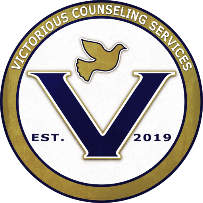 99 Derby Street, Suite 200Hingham, MA 02043PSYCHOTHERAPY INFORMATION DISCLOSURE STATEMENTTherapy is a relationship that works in part because of clearly defined rights and responsibilities held by each person. This frame helps to create the safety to take risks and the support to become empowered to change. As a client in psychotherapy, you have certain rights that are important for you to know about because this is your therapy, whose goal is your well-being. There are also certain limitations to those rights that you should be aware of. As a therapist, I have corresponding responsibilities to you.My Responsibilities to You as Your TherapistConfidentialityWith the exception of certain specific exceptions described below, you have the absolute right to the confidentiality of your therapy. I cannot and will not tell anyone else what you have told me, or even that you are in therapy with me without your prior written permission. Under the provisions of the Health Care Information Act of 1992, I may legally speak to another health care provider or a member of your family about you without your prior consent, but I will not do so unless the situation is an emergency. I will always act so as to protect your privacy even if you do release me in writing to share information about you. You may direct me to share information with whomever you chose, and you can change your mind and revoke that permission at any time. You may request anyone you wish to attend a therapy session with you.You are also protected under the provisions of the Federal Health Insurance Portability and Accountability Act (HIPAA). This law insures the confidentiality of all electronic transmission of information about you. Whenever I transmit information about you electronically (for example, sending bills or faxing information), it will be done with special safeguards to insure confidentiality.If you elect to communicate with me by email at some point in our work together, please be aware that email is not completely confidential. All emails are retained in the logs of your or my internet service provider. While under normal circumstances no one looks at these logs, they are, in theory, available to be read by the system administrator(s) of the internet service provider. Any email I receive from you, and any responses that I send to you, will be printed out and kept in your treatment record.The following are legal exceptions to your right to confidentiality. I would inform you of any time when I think I will have to put these into effect.If I have good reason to believe that you will harm another person, I must attempt to inform that person and warn them of your intentions. I must also contact the police and ask them to protect your intended victim.If I have good reason to believe that you are abusing or neglecting a child or vulnerable adult, or if you give me information about someone else who is doing this, I must inform Child Protective Services within 48 hours and Adult Protective Services immediately. If you are between the ages of 16 and 18 and you tell me that you are having sex with someone more than five years old than you, or sex with a teacher or a coach, I must also report this to CPS, even though at age 16 you have the right to consent to sex with someone no more than five years older than you. I would inform you before I took this action.If I believe that you are in imminent danger of harming yourself, I may legally break confidentiality and call the police or the county crisis team. I am not obligated to do this, and would explore all other options with you before I took this step. If at that point you were unwilling to take steps to guarantee your safety, I would call the crisis team.If you tell me of the behavior of another named health or mental health care provider that informs me that this person has either a. engaged in sexual contact with a patient, including yourself or b. is impaired from practice in some manner by cognitive, emotional, behavioral, or health problems, then the law requires me to report this to their licensing board at the Massachusetts Department of Health. I would inform you before taking this step. If you are my client and a health care provider, however, your confidentiality remains protected under the law from this kind of reporting.Record-keeping.I keep very brief records, noting only that you have been here, what interventions happened in session, and the topics we discussed. If you prefer that I keep no records, you must give me a written request to this effect for your file and I will only note that you attended therapy in the record. Under the provisions of the Health Care Information Act of 1992, you have the right to a copy of your file at any time. You have the right to request that I correct any errors in your file. You have the right to request that I make acopy of your file available to any other health care provider at your written request. I maintain your records in a secure location that cannot be accessed by anyone else.DiagnosisIf a third party such as an insurance company is paying for part of your bill, I am normally required to give a diagnosis to that third party in order to be paid. Diagnoses are technical terms that describe the nature of your problems and something about whether they are short-term or long-term problems. If I do use a diagnosis, I will discuss it with you. All of the diagnoses come from a book titled the DSM-5; I have a copy in my office and will be glad to let you borrow it and learn more about what it says about your diagnosis.Other RightsYou have the right to ask questions about anything that happens in therapy. I'm always willing to discuss how and why I've decided to do what I'm doing, and to look at alternatives that might work better. You can feel free to ask me to try something that you think will be helpful. You can ask me about my training for working with your concerns, and can request that I refer you to someone else if you decide I'm not the right therapist for you. You are free to leave therapy at any time.Managed Mental Health CareIf your therapy is being paid for in full or in part by a managed care firm, there are usually further limitations to your rights as a client imposed by the contract of the managed care firm. These may include their decision to limit the number of sessions available to you, to decide the time period within which you must complete your therapy with me, or to require you to use medication if their reviewing professional deems it appropriate. They may also decide that you must see another therapist in their network rather than me, if I am not on their list. Such firms also usually require some sort of detailed reports of your progress in therapy, and on occasion, copies of your case file, on a regular basis. I do not have control over any aspect of their rules. However, I will do all that I can to maximize the benefits you receive by filing necessary forms and gaining required authorizations for treatment, and assist you in advocating with the MC company as needed.My Training and Approach to Therapy 	I am a licensed mental health clinician (LMHC) in the State of Massachusetts (License# 10450) and a Licensed Practicing Counselor (LPC) in the State of New Jersey (License #37PC00770500).My approach to therapy is primarily person-centered therapy, which means I will meet you where you are at with regards to how motivated you are to psychotherapy. Everyone’s motivation level is different, and therefore my approach with people will be gauged based on how motivated you are to becoming more independent and trying to achieve self-actualization. I also have various experience working with individuals who have a variety of issues such as anxiety, depression, post-traumatic stress disorder (PTSD), men’s health issues, sport/performance enhancement, as well as substance use disorders. I work primarily with people over the age of eighteen, but I am also open to working with adolescents. Therapy also has potential emotional risks. Approaching feelings or thoughts that you have tried not to think about for a long time may be painful. Making changes in your beliefs or behaviors can be scary, and sometimes disruptive to the relationships you already have. You may find your relationship with me to be a source of strong feelings, some of them painful at times. It is important that you consider carefully whether these risks are worth the benefits to you of changing. Most people who take these risks find that therapy is helpful.You normally will be the one who decides therapy will end, with three exceptions. If we have contracted for a specific short-term piece of work, we will finish therapy at the end of that contract. If I am not in my judgment able to help you, because of the kind of problem you have or because my training and skills are in my judgement not appropriate, I will inform you of this fact and refer you to another therapist who may meet your needs. If you do violence to, threaten, verbally or physically, or harass myself, the office, any of my staff or my family, I reserve the right to terminate you unilaterally and immediately from treatment. If I terminate you from therapy, I will offer you referrals to other sources of care, but cannot guarantee that they will accept you for therapy.I am away from the office several times in the year for extended vacations or to attend professional meetings. If I am not taking and responding to phone messages during those times I will have someone cover my practice. I will tell you well in advance of any anticipated lengthy absences, and give you the name and phone number of the therapist who will be covering my practice during my absence. I am available for brief between- session phone calls during normal business hours. If you are experiencing an emergency when I am out of town, or outside of my regular office hours (after 8 pm weekdays orover the weekend), please call the Crisis Clinic at 800-950-6264 in Massachusetts or the NJ Mental Health Cares line at 866-202-4357. My working hours are Monday through Friday from 9am to 7pm, and Saturdays from 9am to 1pm. If you believe that you cannot keep yourself safe, please call 988, or go to the nearest hospital emergency room for assistance.Your Responsibilities as a Therapy ClientYou are responsible for coming to your session on time and at the time we have scheduled. Sessions last for 30-45 minutes. If you are late, we will end on time and not run over into the next person's session. If you miss a session without canceling, or cancel with less than twelve hours’ notice, you must pay for that session at our next regularly scheduled meeting. The answering machine has a time and date stamp which will keep track of the time that you called me to cancel. I cannot bill these sessions to your insurance. The only exception to this rule about cancellation is if you would endanger yourself by attempting to come (for instance, driving on icy roads without proper tires), or if you or someone whose caregiver you are has fallen ill suddenly. If you no-show for two sessions in a row and do not respond to my attempts to reschedule, I will assume that you have dropped out of therapy and will make the space available to another individual.You are responsible for paying for your session weekly unless we have made other firm arrangements in advance. My fee for a session is dependent on what we agree to at the time of enrollment. If we decide to meet for a longer session, I will bill you prorated on the hourly fee. Emergency phone calls of less than ten minutes are normally free. However, if we spend more than 10 minutes in a week on the phone, if you leave more than ten minutes worth of phone messages in a week, or if I spend more than 10 minutes reading and responding to emails from you during a given week I will bill you on a prorated basis for that time. If a fee raise is approaching I will remind you of this well in advance.If you have insurance, you are responsible for providing me with the information I need to send in your bill. You must pay me your deductible at the beginning of each calendar year if it applies and any co-payment at each session. You must arrange for any pre-authorizations necessary. I will bill directly to your insurance company via electronic means for you once a month. You must provide me with your complete insurance identification information, and the complete address of the insurance company. If a check is mailed to you to cover your balance due, you are responsible for paying me that amount at the time of our next appointment. If the insurance over-pays me, I will credit it to your account or refund it to you if you would prefer that. If your insurance ever changes, it is your responsibility to tell me. If you do not, you will be responsible for the out-of-pocket rate of pay for uninsured sessions. I am a preferred Provider with Blue Cross. I am not willing to have clients run a bill with me. I cannot accept barter for therapy, I do not take Paypal, nor can I take DSHS medical coupons. I am not a Medicare participating provider and do not accept assignment from them. Any overdue bills will be charged 1.5% per month interest. If you eventually refuse to pay your debt, I reserve the right to give your name and the amount due to a collection agency.ComplaintsIf you're unhappy with what's happening in therapy, I hope you'll talk about it with me so that I can respond to your concerns. I will take such criticism seriously, and with care and respect. If you believe that I've been unwilling to listen and respond, or that I have behaved unethically, you can complain about my behavior to the Massachusetts Board of Allied Mental Health and Human Services Professions at 1000 Washington Street, Suite 710 Boston, MA 02118, and the New Jersey Department of Consumer Affairs at 973-504-6415. You are also free to discuss your complaints about me with anyone you wish, and do not have any responsibility to maintain confidentiality about what I do that you don't like, since you are the person who has the right to decide what you want kept confidential.Client Consent to PsychotherapyI have read this statement, had sufficient time to be sure that I considered it carefully, asked any questions that I needed to, and understand it. I understand the limits to confidentiality required by law. I consent to the use of a diagnosis in billing, and to release of that information and other information necessary to complete the billing process. I agree to pay the fee of $130.00 per session. I understand my rights and responsibilities as a client, and my therapist's responsibilities to me. I agree to undertake therapy with Victorious Counseling Services. I know I can end therapy at any time I wish and that I can refuse any requests or suggestions made by Victorious Counseling Services. I am over the age of eighteen.Signed: _____________________________________________________________                                                                                                 Witness: 	   Date: __________________